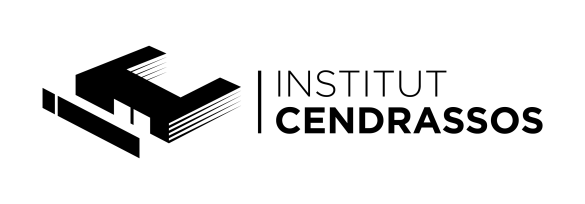 Alumne/a  	..   MÒDUL/MATÈRIA :  FRANCÈS	Unitat 4:   Exposés oral « L’écologie et l’environnement » RUBRIQUE D’AVALUATION DE L’EXPRESSION ORALE (exposition orale)CRITÈRES DE RÉALISATIONCRITÈRES D’AVALUATIONEXCELLENT (1)RÉUSSI (0’75)AMÉLIORABLE (0’50)PAS RÉUSSI (0’25)PAS FAIT (0)Respect de la consigneL’élève suive toutes les instructions données par le professeur.L’élève suive presque toutes les instructions mais pas d’autres.L’élève suives quelques instructions et pas d’autres.L’élève n’a presque pas suivies les instructions de la tache.L’élève n’as pas suivi/compris les instructions de la tache.Manière d’expliquer et grammaire.L’élève utilise la grammaire travaillée en classe correctement et il va encore plus loin. Il explique très bien les contenus. Très compréhensible.L’élève utilise correctement la grammaire travaillée en classe et il explique assez bien. Compréhensible.L’élève n’utilise pas correctement la grammaire travaillée en classe, il se trompe avec quelques contenus. Sa manière d’expliquer ne se comprend pas beaucoup.L’élève n’utilise pas bien la grammaire travaillée en classe, il se trompe avec les contenus constamment et cela fait que l’explication soit pauvre et  incompréhensible.  L’élève n’utilise pas la grammaire travaillée en classe, il invente les mots et le publique ne comprends pas.Vocabulaire.L’élève utilise correctement le vocabulaire travaillé en classe.L’élève utilise correctement une grande partie du vocabulaire travaillé en classe.L’élève utilise correctement une partie du vocabulaire travaillé mais n’utilise pas correctement une autre partie.L’élève n’utilise pas correctement la plupart du vocabulaire travaillé en classe.L`élève n’utilise pas le vocabulaire travaillée en classe. VerbesL’élève utilise correctement les verbes travaillés en classe.L’élève utilise correctement une partie des verbes travaillés en classe.L’élève utilise correctement une partie des verbes travaillés en mais n’utilise pas correctement une autre partie.L’élève n’utilise pas correctement la plupart des verbes travaillés en classe.L`élève n’utilise pas les verbes travaillés en classe.Volume de la voix. Intonation, rythme et prononciation.L’élève parle avec un volume que tout le monde entend. L’intonation et le rythme sont adéquats et la prononciation est correcte. L’élève parle avec un ton de voix acceptable. L’intonation, le rythme et la prononciation sont acceptables. L’’élève parle avec un volume moyen, difficile à entendre pour le public. L’intonation est plus ou moins marquée et le rythme est moyen. La prononciation peut s’améliorer. L’élève parle et le public n’entend presque pas. L’intonation n’est pas marquée et le rythme est très rapide ou très lent. La prononciation n’est pas compréhensible.L’élève parle très bas, le publique n’entend pas. L’intonation est absente. Le rythme est très lent ou très rapide. La prononciation est nulle.Structure (ordre des idées et du discours)Le discours est très organisé. Les parties sont différenciées. Les idées suivent un ordre logique et très clair.Le discours n’est pas mal organisé mais la structure et les idées sont un peu confuses.Le discours n’est pas très bien organisé. La structure des parties est difficile à différencier et les idées ne sont pas claires.Le discours n’est pas organisé. Nous ne différencions pas les parties de la structure et les idées ne sont pas claires dans le discours. Le discours est chaotique.Le discours n’est pas organisé. Il n’y a pas une structure. Le publique ne comprends pas les idées. A su profité les contenus de l’unité travailléeL’élève a utilisé tous les contenus comme ressources pour faire son exposée.L’élève a utilisé presque tous les contenus..L’élève a utilise quelques contenusL’élève n’a presque pas utilisé les contenus.L’élève n’a pas utilise les contenus.Compréhension générale de l’exposition.Le discours est très clair et il se comprend très bien. Le discours est clair et est compréhensible.Le discours n’est pas très clair mais il est compréhensible. Le discours n’est pas clair et il est très difficile à comprendre.Le discours n’est pas du tout clair et il ne se comprend pas.Parle du groupe  Tous les élèves parlent à l’exposition d’une manière tranquille et relaxé, en se dirigeant au public.La moitié du groupe prend la parole et ils parlent tranquilles en se dirigeant au public.Moins de la moitié du groupe prend l’initiative de parler. Ils ne sont pas très tranquilles et ne se dirigent pas beaucoup au public.Deux élèves prennent la parole et ils ne sont pas tranquilles. Ils ne se dirigent pas beaucoup au public.Un élève prend la parole du groupe et il présente le travail réalisé ensembles tout seul.10. Regard du papier.L’élève ne regard presque pas son papier pendant qu’il réalise son discours.L’élève regard un peu son papier-guide au moment du discours.L’élève regard souvent son papier pendant la réalisation de son discours.L’élève regard continument son papier pendant qu’il fait son discours.L’élève lit son papier pendant le discours.